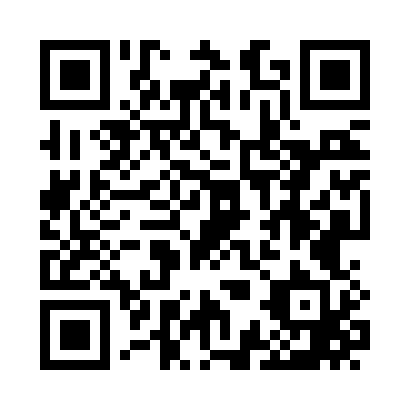 Prayer times for Southburg, New York, USAMon 1 Jul 2024 - Wed 31 Jul 2024High Latitude Method: Angle Based RulePrayer Calculation Method: Islamic Society of North AmericaAsar Calculation Method: ShafiPrayer times provided by https://www.salahtimes.comDateDayFajrSunriseDhuhrAsrMaghribIsha1Mon3:545:401:175:218:5510:402Tue3:555:401:185:218:5510:403Wed3:565:411:185:228:5510:394Thu3:575:411:185:228:5410:395Fri3:585:421:185:228:5410:386Sat3:585:431:185:228:5410:387Sun3:595:431:185:228:5310:378Mon4:015:441:195:228:5310:369Tue4:025:451:195:228:5210:3510Wed4:035:451:195:228:5210:3411Thu4:045:461:195:228:5110:3412Fri4:055:471:195:228:5110:3313Sat4:065:481:195:228:5010:3214Sun4:075:491:195:228:5010:3115Mon4:095:491:195:218:4910:3016Tue4:105:501:205:218:4810:2817Wed4:115:511:205:218:4810:2718Thu4:135:521:205:218:4710:2619Fri4:145:531:205:218:4610:2520Sat4:155:541:205:218:4510:2421Sun4:175:551:205:218:4410:2222Mon4:185:561:205:208:4410:2123Tue4:195:571:205:208:4310:2024Wed4:215:581:205:208:4210:1825Thu4:225:591:205:198:4110:1726Fri4:246:001:205:198:4010:1527Sat4:256:011:205:198:3910:1428Sun4:276:021:205:198:3810:1229Mon4:286:031:205:188:3610:1130Tue4:306:041:205:188:3510:0931Wed4:316:051:205:178:3410:08